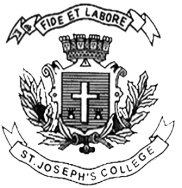 ST. JOSEPH’S COLLEGE (AUTONOMOUS), BENGALURU-27M.A. POLITICAL SCIENCE- 2ndSEMESTEREND-SEMESTER TEST- APRIL 2017PS 8414: Indian Political EconomyTime: 2 ½ hours                                                                                 Max Marks 70This question paper has one printed page and three partsPART AAnswer the following MANDATORY questions in 25 words (10X2= 20 marks)Mention two features of Indian agriculture in the 1950s.What are the two major recommendations of Arjun Sengupta committee on Unorganised sector?Write two features of Gandhian economic thought.What do you mean by nationalisation of Banks?What is Trickle-down Theory?State two reasons for introducing Genetically Modified (GM) crops in India.What is ‘Gini co-efficient’?Enlist the features of a socialist economy.What is ‘Operation Barga’?What is a ‘mixed’ economy?PART BAnswer any TWO of the following three questions within 250 words (2X10=20 marks)Locate the importance of ‘Make in India’ in the growth of Industrial economy.What do you mean by Green Revolution and assess how the revolution contributed to Indian agriculture? Why are labour issues getting marginalised in India following globalisation?PART CAnswer any TWO of the following two questions within 450 words (2X15= 30 marks)Do you believe that the reforms introduced through the new Land Acquisition Act of 2013 addresses the concerns raised by different stakeholders? Support your opinion with valid arguments.‘Indian agriculture has been stagnating for more than a decade now.’ Analyse why and suggest measures to change the scenario.Discuss the debates ranging around the notion of ‘Retreating State’ in India.PS-8414-A-17